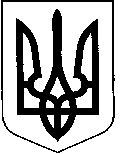 УКРАЇНАКОМИШУВАСЬКА СЕЛИЩНА РАДАОРІХІВСЬКОГО РАЙОНУ ЗАПОРІЗЬКОЇ ОБЛАСТІП’ЯТНАДЦЯТА СЕСІЯВОСЬМОГО СКЛИКАННЯР І Ш Е Н Н Я06.09.2017							                                	№  11Про передачу в господарське відання водопровідної мережі Новотавричеської сільської ради, що є комунальною власністю  територіальної громади  в особі  Комишуваської селищної ради  Оріхівського району Запорізької областіКеруючись ст. 26, п.5 ст. 60 Закону України «Про місцеве самоврядування в Україні», ст. 137 Господарського кодексу України, з метою ефективного та раціонального використання водопровідної мережі,   Комишуваська селищна радаВИРІШИЛА:Передати в господарське відання з балансу Комишуваської селищної ради водопровідну мережу Новотавричеської сільської ради, яка проходить по території села Тарасівка протяжністю 1,178 км на баланс комунального підприємства «Комишуваський комунальник» Комишуваської селищної ради Оріхівського району Запорізької області.Створити та затвердити склад комісії щодо передачі майна вказаного в п.1 цього рішення.3. Комісії  підготувати акти приймання - передачі майна  та подати на затвердження виконавчого комітету Комишуваської селищної ради. Після затвердження  акту приймання – передачі, комісії  здійснити передачу майна.4. Керівнику комунального підприємства «Комишуваський комунальник», щодо майна вказаного в п.1 цього рішення:4.1. поставити на баланс  Комунального підприємства «Комишуваський комунальник»4.2. забезпечити ефективне управління та використання за цільовим призначенням;4.3. відчуджувати, списувати, передавати в оренду, заставу чи іпотеку за згодою Комишуваської селищної ради Оріхівського району Запорізької області (далі – «Засновник») та в спосіб визначений чинним законодавством.4.4. модернізацію та реконструкцію майна проводити за згодою Засновника та в спосіб визначений чинним законодавством за власні кошти.5. Контроль за виконанням даного рішення покласти на постійну комісію з питань промисловості, підприємництва, транспорту, житлово-комунального господарства та комунальної власності, а також начальника відділу житлово-комунального господарства Комишуваської селищної ради Оріхівського району Запорізької області Хворостянова А.А.Селищний голова                                                                    Ю.В. КарапетянСКЛАД комісії  щодо передачі в господарське відання водопровідної мережі Новотавричеської сільської ради, яка проходить по території села Тарасівка протяжністю 1,178 км, що є комунальною власністю  територіальної громади  в особі  Комишуваської селищної ради  Оріхівського району Запорізької області         ЗАТВЕРДЖЕНОрішенням п’ятнадцятої сесіїКомишуваської селищної ради від 06.09.2017 № 11Карапетян  Юрій Володимировичголова комісії   -   селищний головаЧлени комісіїЧлени комісіїГалкін Олександр ВікторовичДиректор КП «Комишуваський комунальник» (за згодою)Попко Валентина Миколаївнаголовний бухгалтер КП «Комишуваський комунальник» (за згодою)Гармаш  Вікторія Вікторівнаголовний бухгалтер фінансового відділу  Комишуваської селищної ради Оріхівського району  Запорізької областіКурдельчук  Ольга Володимирівнабухгалтер фінансового відділу Комишуваської селищної ради Оріхівського району Запорізької областіХворостянов Анатолій Анатолійовичначальник відділу житлово-комунального господарства Комишуваської селищної ради Оріхівського району  Запорізької області